Тема. Сравнительная оценка трудовых ресурсов и занятости населения в основных сферах хозяйства стран и регионов мира.Цели:  - систематизировать знания учащихся о трудовых ресурсах мира, сформировать понятия диаграммы, легенды; рассмотреть методы построения диаграмм, типы диаграмм; сформировать умения построения диаграмм и графиков на основе табличных данных, форматирования диаграмм;             - продолжить совершенствовать умения и навыки учащихся работать со статистическим материалом; анализировать и делать выводы; работать с интернет-ресурсами; развить навыки работы с компьютером;            - развивать творческие способности учащихся; воспитать самостоятельность и уверенность в себе и в своих силах.Ход работыОрганизационные вопросыДомашнее заданиеПовторить изученные темы. Оформить к/к.Актуализация опорных знаний и умений учащихся(Учитель географии)Трудовые ресурсы?ЭАН?Безработица?Влияют ли эти показатели на экономическое развитие страны?Охарактеризуйте  структуру занятости населения в странах по уровню их экономического развитияМотивация учебной деятельностиВ разных ситуациях специалиста могут интересовать как числа, приведенные в таблице, так и тенденция их изменений, которую показывают диаграммы. Диаграммы предназначены для графического отображения числовых данных.Выполнение практической работыУчащиеся разбиваются на группы. Каждой группе даются задания. Под руководством учителя информатики учащиеся выполняют практическую работу. Оформляют в электронном варианте.Подведение итоговУчащиеся при помощи учителей географии и информатики подводят итог своей работы (урока).Практическая работа №5Тема. Сравнительная оценка трудовых ресурсов и занятости населения в основных сферах хозяйства стран и регионов мира.Цели: сравнить уровень безработицы, ЭАН и занятость населения в разных отраслях хозяйства стран; составить на основе данных столбчатые и круговые диаграммы.Оборудование: статистический материал, компьютеры.Ход работыПо данным таблицы составить столбчатые диаграммы по уровню безработицы и ЭАН стран.Для этого создать на рабочем столе новый лист Microsoft office excel (на рабочем столе нажать правой кнопкой мыши, в появившемся контекстном меню выбрать Создать, из раскрывшегося списка выбрать лист Microsoft office excel).Начиная с ячейки А1 ввести таблицу по образцу, заполнив ее своими данными.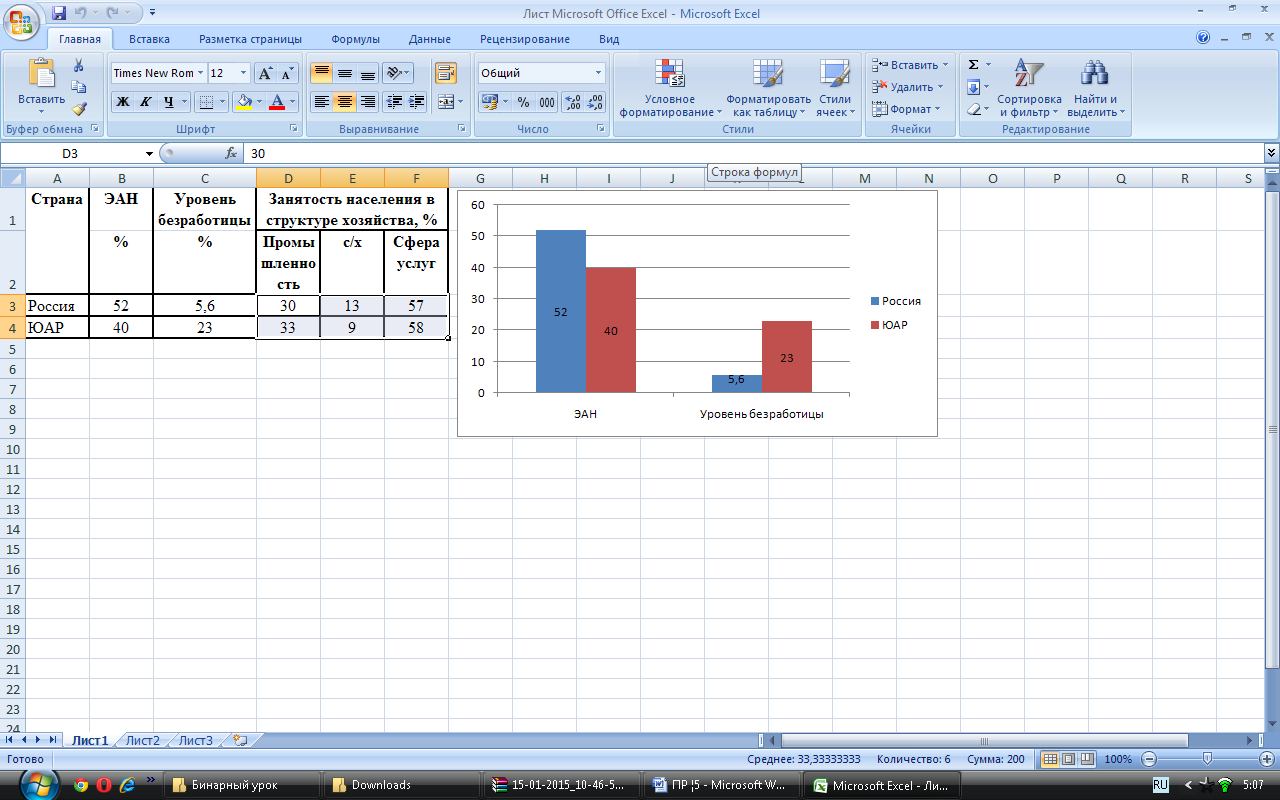 Выделить диапазон ячеек А3:С4 и выбрать вкладку Вставка. В модуле Диаграммы выбрать Гистограмма – Гистограмма с группировкой. На экране появится следующий результат: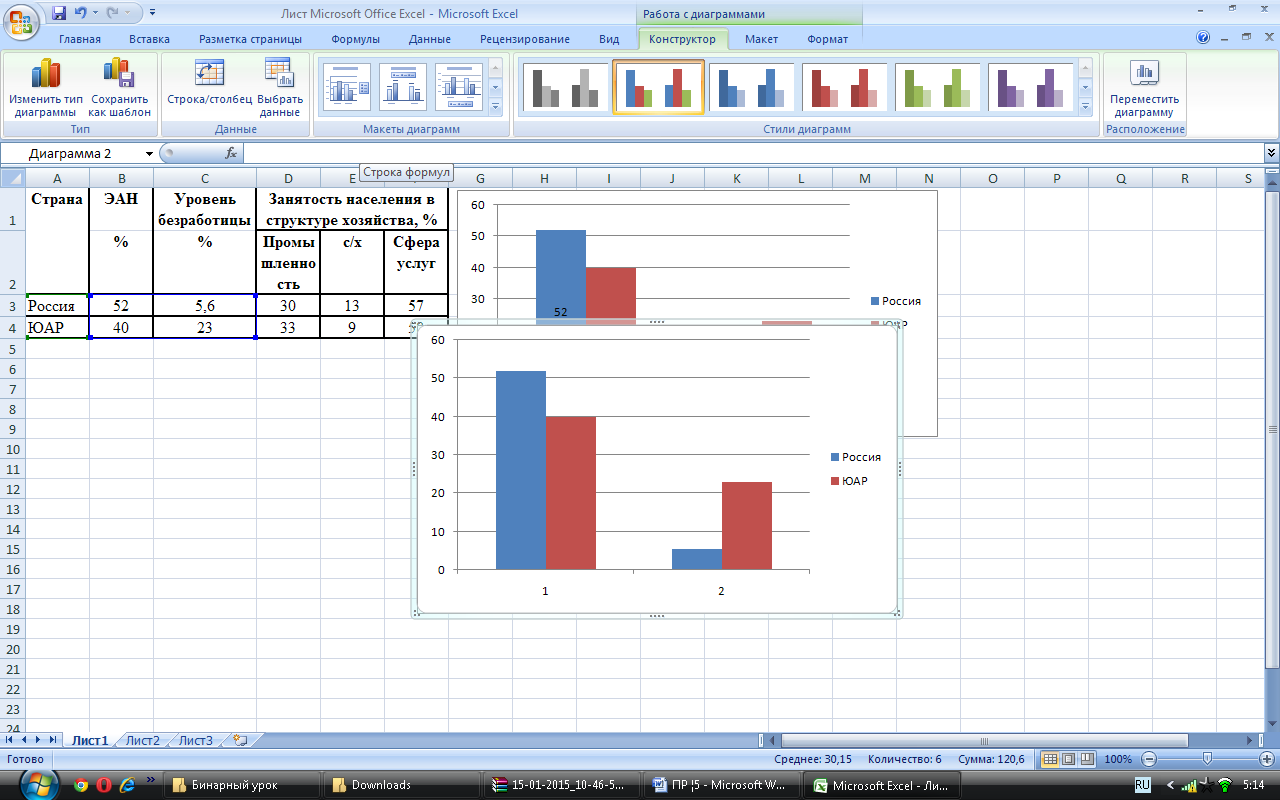 Необходимо ее отформатировать. Для этого перейти на вкладку Конструктор и в модуле Данные выбрать Выбрать данные. В поле Подписи горизонтальной оси нажать кнопку Изменить и выделить ячейки В1:С1 и нажать ОК. Далее перейти на вкладку Макет и в модуле Подписи выбрать Подписи данных – В центре. В итоге получится следующий результат: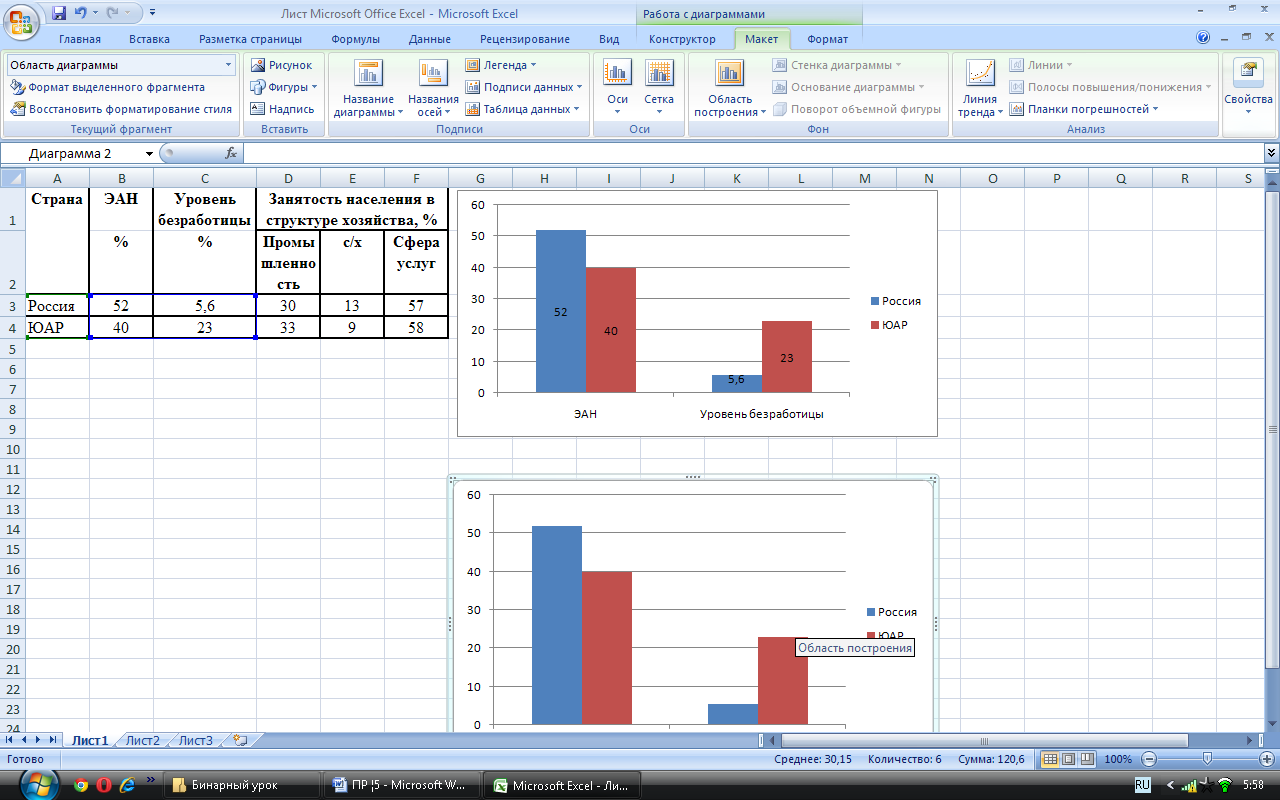 По данным таблицы составить круговые диаграммы по занятости населения в структуре хозяйства.Для этого выделить диапазон ячеек D3:F3, выбрать вкладку Вставка и в модуле Диаграммы выбрать Круговая – Круговая. На экране появится следующий результат: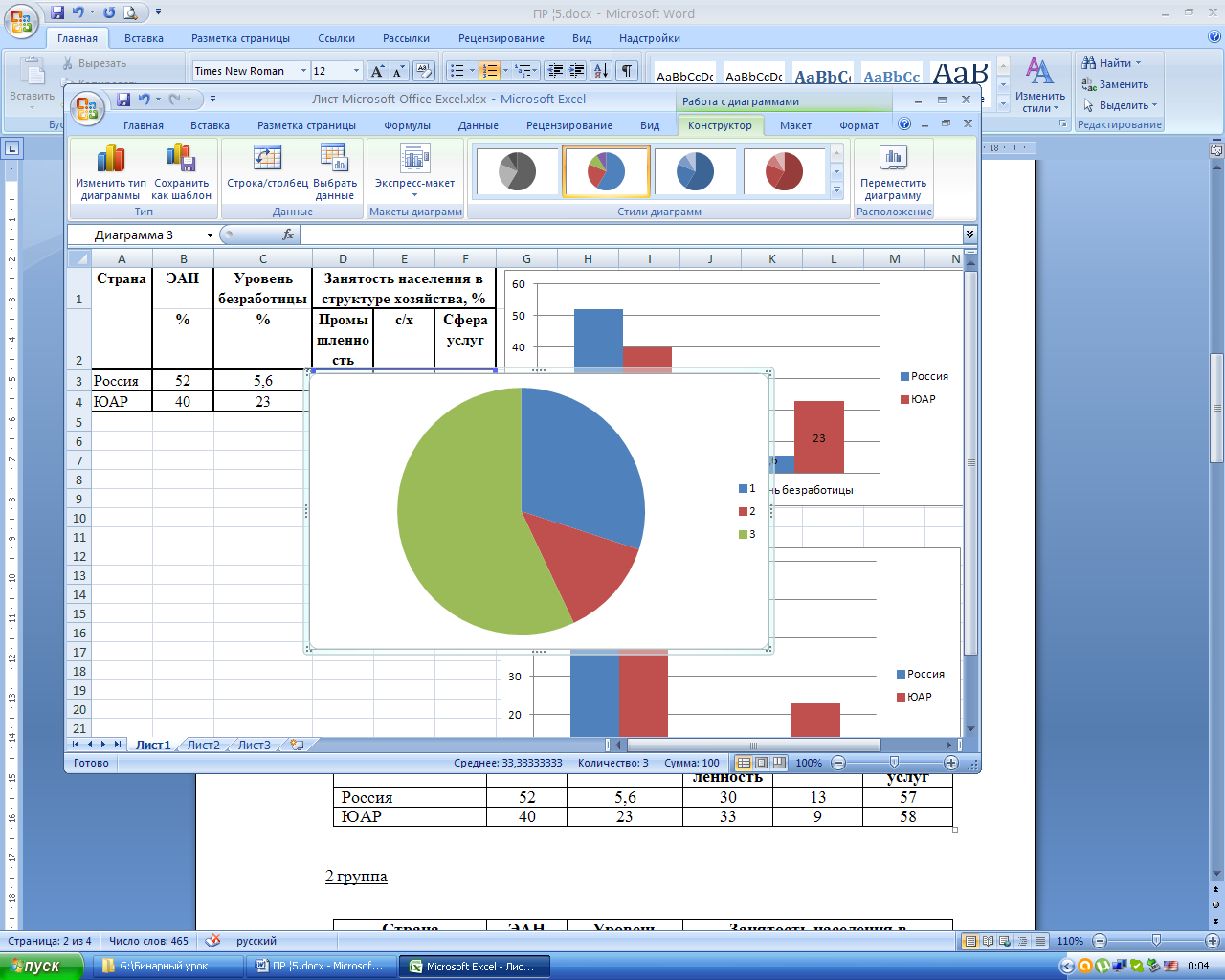 Необходимо ее отформатировать. Для этого перейти на вкладку Конструктор и в модуле Данные выбрать Выбрать данные. В поле Подписи горизонтальной оси нажать кнопку Изменить и выделить ячейки D2:F2 и нажать ОК. Далее перейти на вкладку Макет и в модуле Подписи выбрать Подписи данных – В центре и Название диаграммы (указать страну). В итоге получится следующий результат: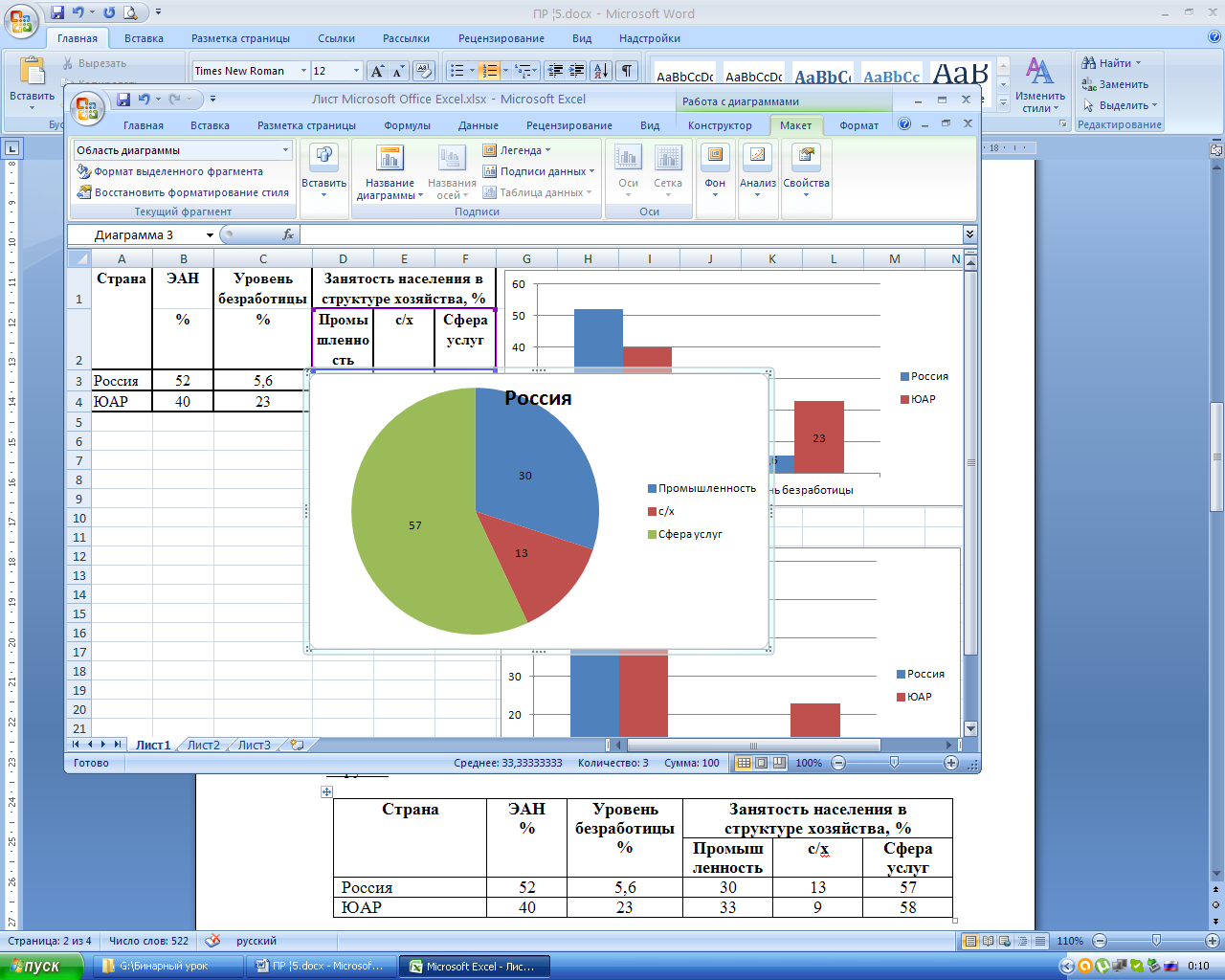 Аналогично создать круговую диаграмму для следующей страны.1 группа2 группа3 группа4 группа5 группа6 группа7 группа8 группаПроанализируйте диаграммы и сделайте вывод.4*  Предложите пути экономического развития России.Страна ЭАН%Уровень безработицы%Занятость населения в структуре хозяйства, %Занятость населения в структуре хозяйства, %Занятость населения в структуре хозяйства, %Страна ЭАН%Уровень безработицы%Промышленностьс/х Сфера услугРоссия 525,6301357ЮАР402333958Страна ЭАН%Уровень безработицы%Занятость населения в структуре хозяйства, %Занятость населения в структуре хозяйства, %Занятость населения в структуре хозяйства, %Страна ЭАН%Уровень безработицы%Промышленностьс/х Сфера услугРоссия 525,6301357США63,66,19388Страна ЭАН%Уровень безработицы%Занятость населения в структуре хозяйства, %Занятость населения в структуре хозяйства, %Занятость населения в структуре хозяйства, %Страна ЭАН%Уровень безработицы%Промышленностьс/х Сфера услугРоссия 525,6301357Бразилия43,45,7142066Страна ЭАН%Уровень безработицы%Занятость населения в структуре хозяйства, %Занятость населения в структуре хозяйства, %Занятость населения в структуре хозяйства, %Страна ЭАН%Уровень безработицы%Промышленностьс/х Сфера услугРоссия 525,6301357Япония53,34,235659Страна ЭАН%Уровень безработицы%Занятость населения в структуре хозяйства, %Занятость населения в структуре хозяйства, %Занятость населения в структуре хозяйства, %Страна ЭАН%Уровень безработицы%Промышленностьс/х Сфера услугРоссия 525,6301357Канада405,831366Страна ЭАН%Уровень безработицы%Занятость населения в структуре хозяйства, %Занятость населения в структуре хозяйства, %Занятость населения в структуре хозяйства, %Страна ЭАН%Уровень безработицы%Промышленностьс/х Сфера услугРоссия 525,6301357Германия655,338260Страна ЭАН%Уровень безработицы%Занятость населения в структуре хозяйства, %Занятость населения в структуре хозяйства, %Занятость населения в структуре хозяйства, %Страна ЭАН%Уровень безработицы%Промышленностьс/х Сфера услугРоссия 525,6301357Италия3712,231465Страна ЭАН%Уровень безработицы%Занятость населения в структуре хозяйства, %Занятость населения в структуре хозяйства, %Занятость населения в структуре хозяйства, %Страна ЭАН%Уровень безработицы%Промышленностьс/х Сфера услугРоссия 525,6301357Китай56,64,1303139